Annual Progress Report: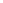 Please use the following cover page when providing your annual report for the Trustees. In addition to your short covering letter and a short report from your principal, tutor or departmental head, your report of no more than two A4 pages is to be provided by 31 October each year by email to: The Secretary to the TrusteesEquity Trustees Philanthropy Services
Level 1, 575 Bourke StreetMELBOURNE VIC 300003 8623 5386hawker@hawkerscholarship.orgPlease provide all email attachments in a PDF format.
Please include in your email Subject line: 
C.A.S. Hawker Scholarship – Annual Report for Scholarship Granted 20xx (Last name, First name)
Please write your annual report using the following headings:Academic Progress College/University ParticipationCommunity ParticipationOther ActivitiesApplication for Extension or Deferral of Scholarship:Hawker Scholars wishing to apply for an extension or deferral of their Scholarship are to use the same reporting template and provide the following additional information:A letter outlining the reasons for the requested extension or deferralthe names and contact addresses of two referees and a report from the principal, tutor or department head in support of a request for an extension or deferral Decisions about an extension or deferral are made by the Trustees and each is taken on its merits and individual circumstances at the time of application.12/6/2023Annual Progress Report:Name: ________________________________________________________________________________________Reporting Year: ______________________________________________________________________________Attending which University/College: _______________________________________________________Enrolled in which Degree: ___________________________________________________________________Email: ______________________________________________  Mobile: _________________________________